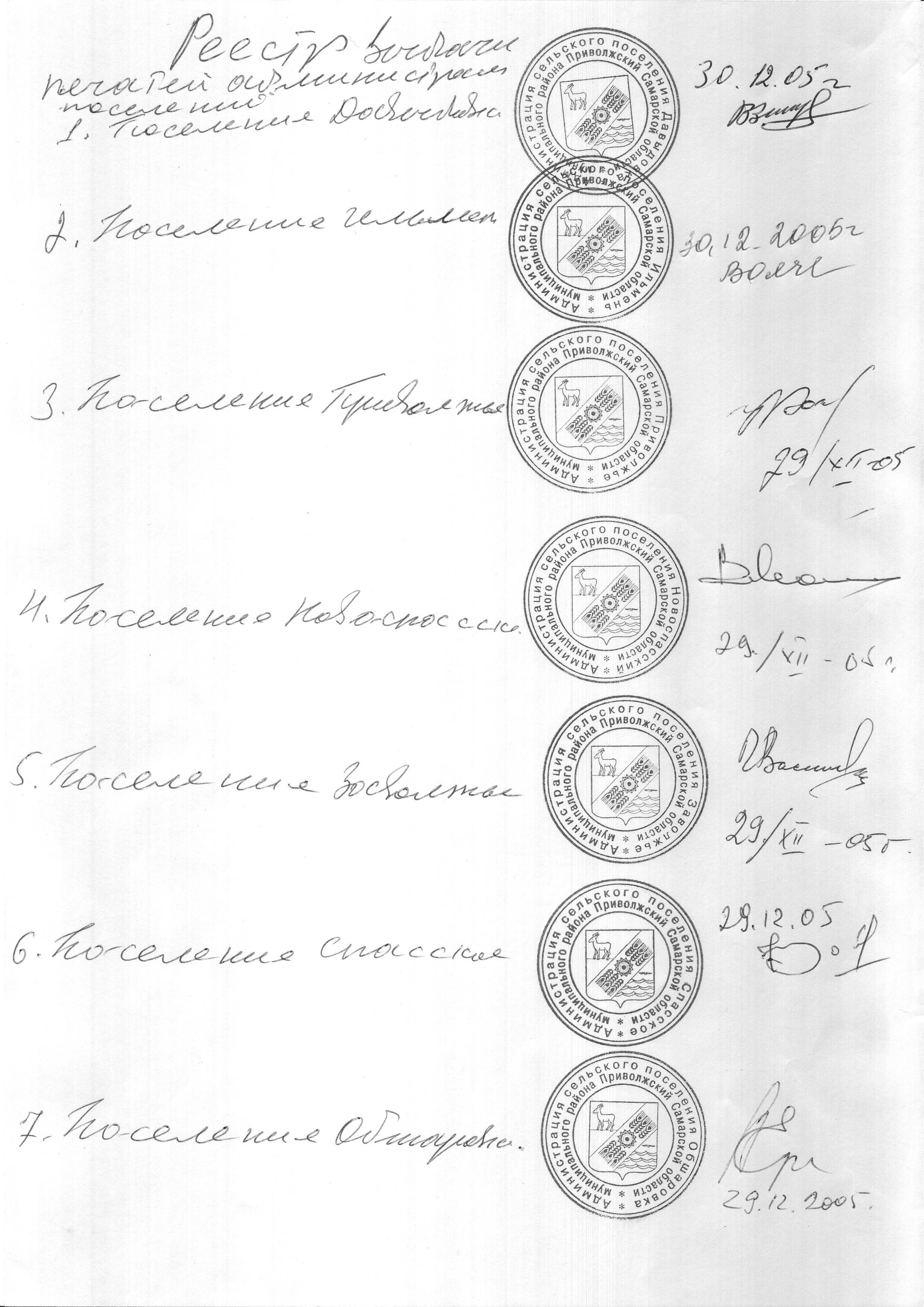 Российская ФедерацияАдминистрациясельского поселенияСПАССКОЕмуниципального районаПриволжскийСамарская область   Постановление от 09.11.2023 г.  №170«О внесении изменений в постановление администрации сельского поселения Спасское от 06.05.2019 года № 37 «Об утверждении реестра и схемы мест (площадок) накопления твердых коммунальных отходов на территории сельского поселения Спасское муниципального района Приволжский Самарской области»   	В соответствии с   Постановлением Правительства  РФ от 31.08.2018г. №1039 «Об утверждении Правил обустройства мест (площадок) накопления твердых коммунальных отходов и ведения их реестра», «Правилами благоустройства территории сельского поселения Спасское»,  на основании коллективного обращения граждан от 26.10.2023, проживающих по адресу: с. Спасское, ул. РТС, д.19, д.20, руководствуясь Уставом сельского поселения Спасское,ПОСТАНОВЛЯЮ:1.Внести изменения в реестр мест (площадок) накопления твердых коммунальных отходов на территории сельского поселения Спасское (Приложение 1).2.Внести изменения в схему размещения мест (площадок) накопления твердых коммунальных отходов на территории сельского поселения Спасское (Приложение 2).3. Контейнерную площадку, расположенную по адресу: с. Спасское, ул. РТС, д.19, исключить из Реестра  мест (площадок) накопления твердых коммунальных отходов на территории сельского поселения Спасское.4.Настоящее постановление подлежит опубликованию в информационном бюллетене «Вестник сельского поселения Спасское» и на официальном сайте администрации сельского поселения Спасское: http://spasskoe.ru/   5.Настоящее постановление вступает в силу со дня его официального опубликования.6.Контроль за исполнением настоящего постановления оставляю за собой.Глава сельского поселения Спасское                                                                        А.В. Кожин                            Приложение № 1 к постановлению администрации сельского поселения Спасскоемуниципального района ПриволжскийСамарской области     № 170   от 09.11.2023 г. Реестр мест (площадок) накопления твердых коммунальных отходов на территории сельского поселения Спасское муниципального района Приволжский Самарской областиПриложение № 2к постановлению Администрациисельского поселения Спасское Муниципального района Приволжский  Самарской области                от 09.11.2023 г. № 170Схема размещения мест (площадок) накопления коммунальных отходов            на территории сельского поселения Спасское№п/пДанные о нахождении мест (площадок) накопления ТКОДанные о нахождении мест (площадок) накопления ТКОДанные о нахождении мест (площадок) накопления ТКОДанные о собственниках мест (площадок) накопления ТКО(Для юр. Лиц полное наименование, номер ЕГРЮЛ, фактический адрес Для ИП ФИО, ОГРН, адрес регистрации по по месту жительства Для физ лиц – ФИО , серия, номер, дата выдачи паспорта и иного документа, адрес регистрации, к\телефон.)Технические характеристики мест (площадок) накопления ТКОТехнические характеристики мест (площадок) накопления ТКОТехнические характеристики мест (площадок) накопления ТКОТехнические характеристики мест (площадок) накопления ТКОДанные об источниках образования ТКОДанные об источниках образования ТКО№п/пМуниципальное образованиеАдрес нахождения площадкиГеографические данныеДанные о собственниках мест (площадок) накопления ТКО(Для юр. Лиц полное наименование, номер ЕГРЮЛ, фактический адрес Для ИП ФИО, ОГРН, адрес регистрации по по месту жительства Для физ лиц – ФИО , серия, номер, дата выдачи паспорта и иного документа, адрес регистрации, к\телефон.)Тип покрытияПлощадь м2количество размещенных контейнеров, их объем м3Количество планируемых к размещению контейнеров, их объем м3Объекты капитального строительстваТерритория (часть территории) поселения13. с. Спасскоес. Спасское, ул. РТС, д.146 контейнеров- ТКО1 контейнер-РСОx52.871181, у 48.603402Администрация сельского поселения Спасское муниципального района ПриволжскийСамарская область, Приволжский район, с. Спасское, ул. Галактионовская.51, бетон8,06*0,751 сетка РСО ул. РТС, с д.№15 по д.№18, д.25, д.27ул. РТС, с д.№19 по д.№24, с д.№28 по д.№41с. Спасское ул. РТС у дома №14.  Площадь 8 кв. м. 6 контейнеров1 контейнер РСО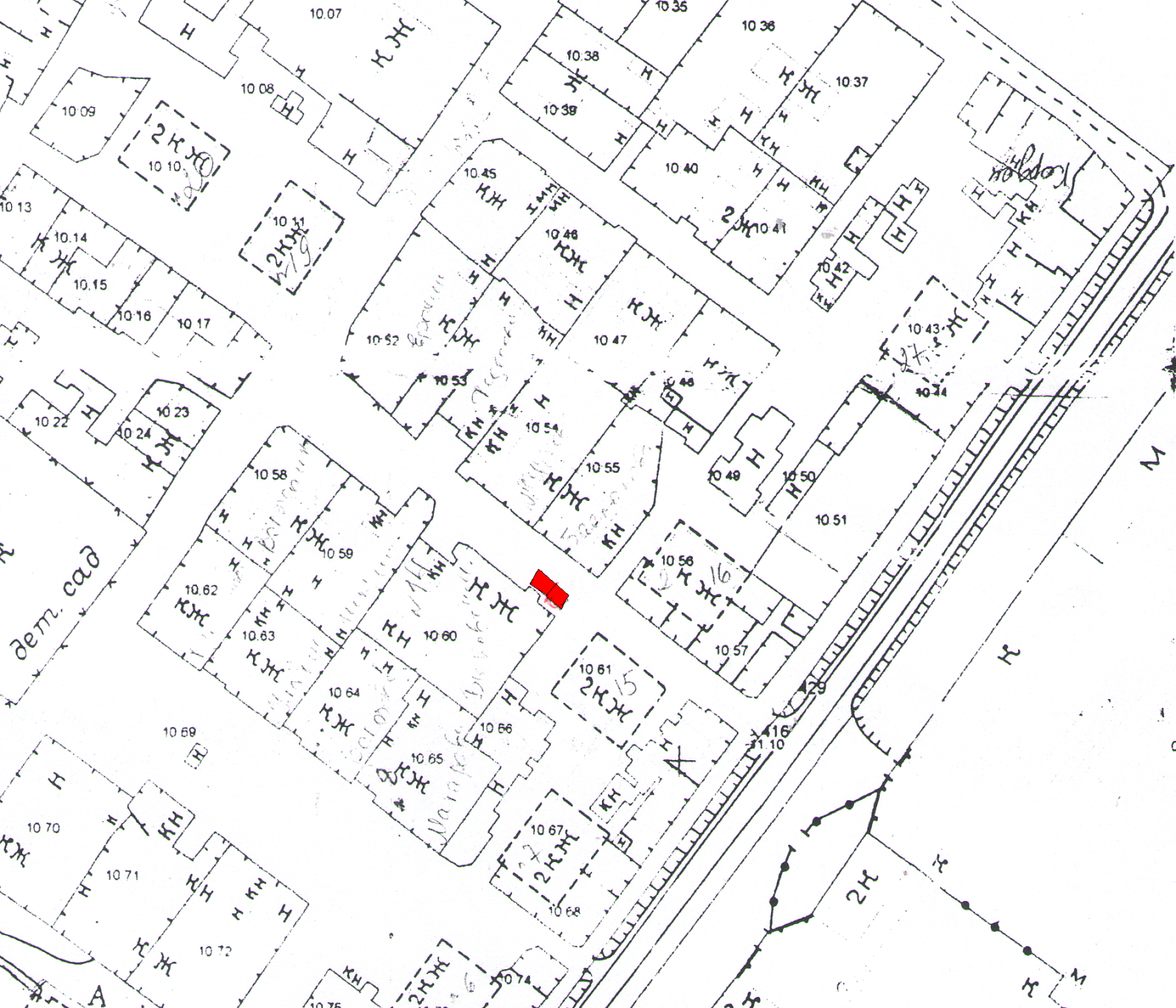 